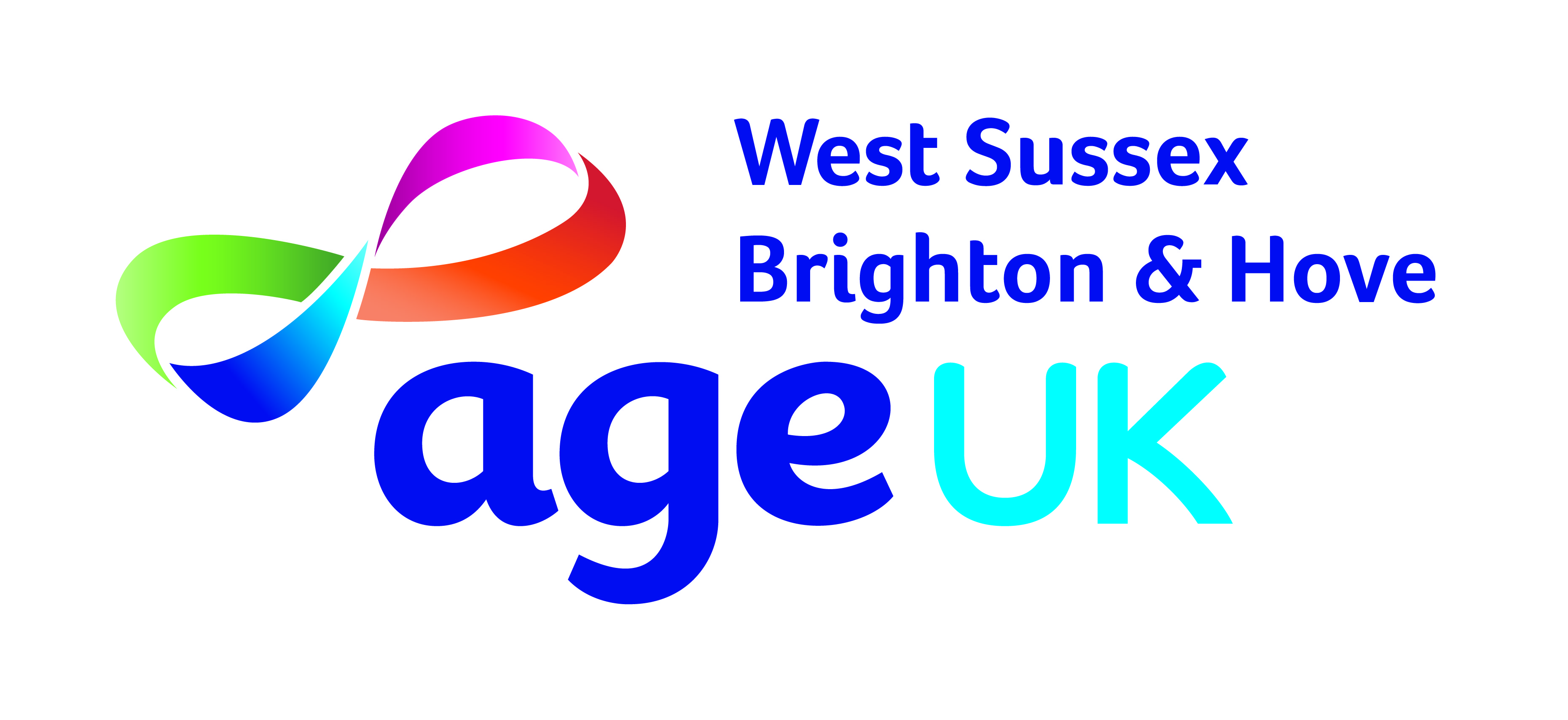 Job Description Crisis Care Coordinator & carer (Bank)Responsible to	Crisis Team Manager Hours	Variable hours as required worked flexibly on a rota to cover a 7 day a week serviceLocation	Brighton & HoveMain purpose of job:Work as part of the Crisis team to ensure the delivery of care within client’s homecovering annual leave, training days and sickness.  The crisis Service  provides short term personalised care to people in later life who Are returning home from hospital or are  in a Crisis subject to BHCC Specification.  As care coordinator you will work closely with the manager of the service to ensure referrals are processed in a timely way, the rota is covered and carers are well supported.Main duties: Staff and/or Volunteer Management:With the manager and other Care coordinators Support a team of carers against organisational values and goals.  This could include authorising annual leave, updating absences such as sickness on HRescape and carrying out 1:1 supervisions and carer observationsEmbedding a culture of coaching and collaboration across the organisation.Support the manager to plan and hold regular Team meetingsWith the manager and other Care coordinators ensure all staff in the Crisis Team receives regular training.  This could  include booking training and updating internal training recordService DeliveryTo work with the office team providing all administration and support required to ensure service delivered efficiently, safely and meeting required quality and CQC standardsTo input client information on to data base (Charity Log)To receive direct referrals between 8.00am and 8.00pm including weekends and public holidays as required and agreed within the rota.Communicate with Responsive services to ensure they are updated on service capacityMaintain regular communication with Crisis carers  through out their shift as part of the lone working policy and for client updates.Process referrals in a timely waySign post/refer clients to other services as requiredSupport manager to keep rota up to dateSupport manager with monitoring and evaluation of the serviceProvide emergency care cover when requiredKey contacts and relationships Work closely with the CQC registered manager, service manager and care coordinators to ensure the services maintains all CQC regulated standardsProvide feed back to Responsive Services and other refers with client up dates including taking part in conference callsDevelop and maintain internal and external relationships to enable service promotion and links for ongoing support for clients.Equal opportunitiesAge UK West Sussex, Brighton and Hove is committed to anti-discriminatory policies and practices and it is essential that the post holder is willing to make a positive contribution to their promotion and implementation.Scope of job descriptionThis job description reflects the immediate requirements and responsibilities of the post. It is not an exhaustive list of the duties but gives a general indication of work undertaken which may vary in detail in the light of changing demands and priorities. Substantial changes will be carried out in consultation with the post holder.Person Specification – Add Crisis Care coordinator:EssentialDesirableEffective organizational skills including information, resources and time management.Experience of rota planningAbility to work alone on own initiative in a domiciliary situationExperience as a care coordinatorExcellent communication skills with ability to manage and motivate people towards achieving defined outcomesNVQ level 3 or equivalent in Health & social CareExperience of care workGood Geographical knowledge of Brighton & HoveHave experience of working in the communityUnderstands the adult social care environment and how we can best add valueBe able to maintain accurate recordsAn understanding of, and interest in older people, their situations and the opportunities they may want and/or needAbility to carry out basic Risk AssessmentsGood computer skills including using main Microsoft packages as well as experience with project frameworks and systemsHas NVQ 2 or equivalent in Health & Social CareAbility to work as a team and alone when necessary using own initiative. Have a flexible approach to work to include working weekends and Public holidays as agreed on a rotaFull driving license and use of car for work. Ability to travel on occasion to different locations including other AUKWSBH sitesUnderstanding of and adherence to organisational Code of Conduct, supporting positive change across the charity